«Открытый диалог» с родителямивторой младшей группы по теме: «Кризис трёх лет»ЦельПовышение родительской компетентности в вопросе детского возрастного кризиса трёх лет.Задачи1. Познакомить родителей с основными признаками проявления кризисного возраста у ребенка.2. Привлечь родителей к интерактивной форме взаимодействия на родительских собраниях («Круглый стол»):• обсудить с родителями пути преодоления сложных ситуаций, связанных с воспитанием детей в этот период;• побуждать родителей проявлять находчивость и родительскую компетентность при решении конкретных педагогических задач;• совместная выработка и обобщение решений по данной проблеме.Место проведения: музыкальный зал.Ход собранияДобрый вечер, уважаемые родители!  Я рада видеть вас сегодня на нашем родительском собрании.  В начале собрания хочу задать вопрос: как показать окружающим, что у вас хорошее настроение, показать тепло своей души (Улыбнуться).Уважаемые родители, многие из вас по результатам анкетирования отметили, что стали испытывать трудности в общении со своим ребенком.  Давайте мы вместе с вами выясним при помощи игры «Наш малыш» какие трудности появились у вас. Если вы согласны с высказыванием – хлопните в ладоши 1 раз».- Наш малыш стал очень любопытным.- Наш малыш хочет все попробовать сделать сам.- Наш малыш стал довольно часто упрямиться.- Наш малыш отказывается спать в привычное время.- Наш малыш капризничает во время еды.- Наш малыш не слушается, когда надо быстро одеваться в детский сад или уходить домой из детского сада.- Наш малыш не хочет прибирать игрушки после игры.Давайте вместе вспомним, какое поведение характерно для ребенка, переживающего кризис. На столе лежат карточки, на которых написаны различные возрастные проявления кризиса трёх лет. Выберите   карточку с наиболее волнующим вас проявлением.  (Родители выбирают карточки).(Карточки: негативизм, упрямство, строптивость, своеволие, протест-бунт, деспотизм, обесценивание.)1 карточка «Упрямство» (поведение ребёнка, при котором он игнорирует предъявляемые к нему требования или просто отказывается их выполнять). Приведите пример, как ваши дети выражают упрямство?  Да абсолютно верно ребенок часто говорит,  не хочу.  И когда ребёнок отказывается кушать, хотя сам говорил, что он голоден.  Это тоже относится к упрямству «Как же вы решаете проблему»?  Дело в том, что постоянные запреты приводят к тому, что ребенок начинает игнорировать замечания родителей и делает все наоборот. А излишняя доброта и мягкотелость также не пойдут на пользу, если они вне разумных пределах. Поэтому психологи рекомендуют родителям придерживаться правила «золотой середины». Для этого взрослым придется искать компромисс в отношениях со своим ребёнком. Например: ребёнок не хочет ложиться спать, просит еще немного поиграть в игрушки. Вы разрешите продолжить игру на 15 мин., но с уговором, что он после уберёт игрушки на место. В тех случаях, когда вы вынуждены сказать ребенку категоричное «нет», будьте в поведении с ребенком настойчивы: оставайтесь и дальше при этом мнении. Спокойным и доверительным тоном объясните ребенку причины отказа.2 карточка «Негативизм» (ребёнок противостоит всему, что говорит взрослый).Как проявляет негативизм ваш ребенок? Это и есть проявление негативизма у малыша, что он не соглашаться с тем, что говорит взрослый. Например: «Мама говорит, что эта игрушка хорошая и слышит в ответ: «Нет плохая!». Как вы думаете, негативизм вынуждает ребёнка поступать вопреки своему собственному желанию, или хочет продемонстрировать свою самостоятельность?Я соглашусь с тем, что ребенок своим поведением, хочет продемонстрировать взрослому свою самостоятельность. В такой ситуации – не давите на ребёнка, не разговаривайте в приказном тоне, а превратите негативизм в игру. Негативизм очень быстро может исчезнуть, если взрослые не будут пускаться в длительные споры с малышом. А переведут ситуацию в игру. Например, сыграть в игру «Не хочу». Причем роль непослушного ребенка могла бы сыграть мама. И тогда ребенку самому придется найти правильное решение для «капризной маленькой мамы», подсказав тем самым, как лучше всего себя вести.   3 карточка «Строптивость» (поведение, направленное против норм воспитания установленных для ребенка, протест против образа жизни.) Давайте я приведу пример с проявлением строптивости. Ребёнок во время еды весь испачкался. Раньше сразу удавалось умыться и переодеться, а тут не дает снять с себя  одежду и умыть его. Как вы поступите в этой ситуации? Я не уверенна, что если вы, строга скажите, идти переодевайся и умывайся, протестующий ребёнок  вас послушается. А вот попытка уговаривать или убедит малыша, может увенчаться победой.  Мой совет вам переключить внимание ребенка. Если кроха не хочет снимать грязную одежду, займите его другой деятельностью – например, предложить постирать одежду его игрушек. Через несколько минут вы удивитесь, ребёнок сам предложит привести в порядок свою внешность. И с удовольствием переоденется и умоется. 4 карточка    «Я - Сам» (своеволие)  (проявляется в том, что ребенок все хочет делать сам, даже если не умеет).Как ваши детки проявляют своеволие? Да  именно в стремлении делать всё самому выражается своеволие. Что же делать? Запрещать или нет?Я соглашусь, ведь это хорошо когда ребёнок самостоятельно одевается, кушает. Ведь если ребёнок выполнит желаемое – получит бесценный опыт, если не сумеет – сделает в следующий раз. Конечно, это относится лишь к тем ситуациям, которые абсолютно безопасны для 	детей.5 карточка    «Обесценивание» (у ребенка пропадает привязанностей – к людям, любимым игрушкам, книгам, правилам поведения, в лексиконе малыша могу появиться бранные 	слова).                                                        Хотелось бы узнать, были ли у ваших детей такие проявления. Как вы  поступили, если ребёнок назвал вас бранным словам? Это абсолютно правильное решение, мы должны отвлечь ребёнка, перевести разговор на другую тему. Я приведу несколько примеров: Вместо привычных машин займите ребёнка конструктором, вместо книжек выберите рисование. Почаще рассматривайте картинки на тему: как следует себя вести с другими людьми. И будьте для своего ребёнка примером, как вежливо нужно себя вести в общественных местах и дома с близкими.6 карточка «Протест-бунт» (проявляется в том, что всё поведение ребенка носит протестующий характер, как будто «ребенок находится в состоянии войны с окружающими, в постоянном конфликте с ними» Протест-бунт выливается в частые ссоры с родителями).  Приведите, пожалуйста, свои примеры из жизни.  Совершенно верно бунт проявляется в том, что поведение ребенка носит протестующий характер, как будто малыш находится в состоянии «войны». Протестное поведение – это реакция ребёнка на давление со стороны взрослых, которые требуют завтракать в одно и то же время, не кричать на улице, не ломать игрушки. Результатом родительского диктата становится бунт в виде отказа от привычных действий (малыш не хочет есть сам), истерики, вспышек гнева и прочих негативных проявлений. Мой совет в моменты проявления бунта попробуйте оставаться спокойными, доброжелательными, выслушивайте детское мнение. Однако настаивайте на своем решении, если дело касается безопасности ребенка: «Нельзя играть с мячиком на проезжей 	части!»7 карточка «Деспотизм» (это требование постоянного внимания к себе). Я приведу пример. Ребёнок, проявляющий деспотизм, требует, чтобы  мама не уходила из дома, была всегда рядом с ребенком, когда он этого хочет. Ему должны достать всё, что он требует, кушать только то, что он хочет. Когда в доме есть другие дети, то деспотизм проявляется в ревности или агрессивности к другому ребенку.  Как вы думаете, в каких семьях он ярко выражен?  Да, я соглашусь, что деспотизм чаще всего проявляется в семье с единственным ребенком.Как вы считаете дети, растущие в больших семьях, могут избежать проявления деспотизма?Вы неправы все проявления кризиса — это необходимый и закономерный этап в жизни ребенка, когда накапливаются изменения в поведении и развитии и происходит переход на качественно новый этап. Каждый кризис сопровождается появлением упрямства, непослушания, капризов, которые малыш чрезвычайно ярко проявляет. Таким образом, этих кризисов также три: кризис одного года, кризис трех лет и кризис семи лет. Обойти их не возможно — через это проходят все дети. Но для одних этот переход происходит проще, для других сопровождается более серьезными, значительными поведенческими проявлениями. Родители удивляются, ища причины таких внезапных изменений в поведении дочки или сына. Но эти изменения закономерны, свойственны всем детям в определенном возрасте, поэтому их назвали «кризисами развития».  Для того, чтобы вам и вашим деткам было легче пережить кризис трёхлетнего возраста, я подготовила памятку, которая поможет вам в кризисные моменты.ИтогВоспитатель: Дорогие родители! Именно от вас, в большей степени, зависит, каким вырастет ваш ребёнок. Детский сад и мы, воспитатели, можем только помочь вам советом, рекомендациями. Но вам необходимо помнить, что самое большое влияние на формирование личности ребёнка оказывают ваши реальные поступки, ваше поведение. Старайтесь быть примером для своих детей.Используемая литератураВласова З.И. Об общих и специальных проявлениях самостоятельности в период кризиса трех лет // Психолог в детском саду. - 2004. - №4. - С. 52-63.Гиппенрейтер Ю.Б. Общаться с ребенком. Как? - М.: ЧеРо, Сфера, 2001.Журнал «Справочник педагога – психолога» 2013г. Выпуск №7.Корнеева Е.Н. Детские капризы. - Ярославль: Академия развития, 2002.Кулагина И.Ю. Возрастная психология (развитие ребенка от рождения до 17 лет): Учебное пособие. - М.: РОУ, 1996.Цветкова С. Вопросы воспитания в картинках // Школьный психолог. - 2006. - №5. - С. 26-30.Приложение 1Памятка для родителей «Кризис 3 лет»Постарайтесь выработать правильную линию своего поведения, станьте более гибкими, расширьте права и обязанности ребенка.Позвольте малышу быть самостоятельным. Не вмешивайтесь (по возможности) в дела ребенка, если он не просит.Помните, что ребенок как бы испытывает Ваш характер, проверяя по несколько раз в день, действительно ли то, что было запрещено утром, запретят вечером.Проявите твердость. Установите четкие запреты (нельзя убегать на улице от мамы, трогать горячую плиту и т.д.). Запретов не должно быть слишком много, не больше 5. Этой линии поведения должны придерживаться все члены семьи (или хотя бы папа с мамой).Помните, что ребенок многие слова и поступки повторяет за Вами, поэтому следите за собой.При вспышках упрямства, гнева попробуйте отвлечь малыша на что-нибудь нейтральное. Вспомнить какую собачку или кошечку Вы видели на прогулке.Когда ребенок злится, у него истерика, то бесполезно объяснять, что так делать не хорошо. Отложите это дело до тех пор, пока малыш не успокоится. Пока же можно взять его за руку и увести в спокойное безлюдное место.Используйте игру для сглаживания кризисных вспышек. Например, если ребенок отказывается, есть, не настаивайте, посадите мишку за стол и пусть малыш его кормит, но мишка хочет есть по очереди – ложка ему, ложка Коле. Обыграть можно многое: поездку в машине, умывание, одевание...Для благополучного развития ребенка желательно подчеркивать, какой он уже большой, не «сюсюкаться», не стараться все сделать за малыша. Разговаривайте с ним как с равным, как с человеком, мнение которого Вам интересно.Важно помнить – этот кризис порожден тем, что ребенок начинает воспринимать себя как вполне самостоятельного, отдельного от других, в том числе и от взрослых, человека. Дети, проходящие кризис, требуют уважения к себе, своим намерениям и воле. Их упрямство, как правило, имеет целью продемонстрировать окружающим, что эта воля у них есть. Различные качества – умный, умелый, добрый, храбрый – они теперь относят к себе, и для них очень важно, чтобы взрослые положительно их оценивали.Часто трехлетки обязаны своей репутацией «ужасных» бесконечным заявлениям, связанным со словом «нет». «Ты хочешь пойти в магазин вместе с мамой?» - «Нет». «Мы сейчас поспим немножко?» - «Нет». Взрослые, задающие подобные вопросы, действительно хотят получить на них ответ, а дети чувствуют свою значительность, отклоняя просьбы взрослых, - и именно от этого получают удовлетворение.Не задавайте детям вопросов, на которые вы не хотите получить отрицательный ответ. Не спрашивайте, хочет ли ребенок пойти с вами к врачу. Просто сообщите ему, что вы идете и, что там его ждет, что-то хорошее. Если же в этом посещении нет ничего привлекательного для ребенка, то придумайте что-нибудь.Требования взрослых должны в ряде случаев проводиться в жизнь независимо от мнения детей. Не вступайте с детьми в конфронтацию. Нужно просто переориентировать их. Ребенок не хочет уходить с игровой площадки. «Ты знаешь, что мы сейчас собираемся делать? Мы пойдем в группу и будем…» В то время как маленький упрямец поглощен разговором, вы уже дошли до подъезда. С детьми следует обращаться мягко, без физического принуждения.Любите ребенка и показывайте ему, что он Вам дорог даже заплаканный, упрямый, капризный.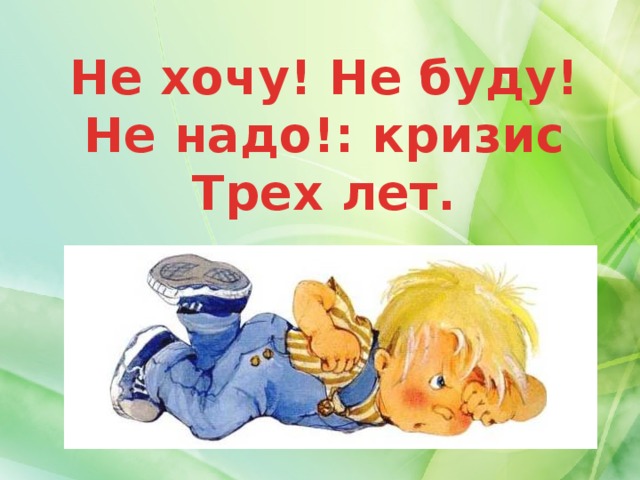 